Duties of the supervising parent     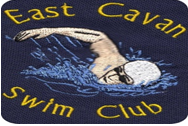 The supervisor must:Be aware that mobile phones are not allowed out on deck. Other children may not be poolside with supervisor.Wear appropriate clothing & footwear for pool side.Ensure an attendance record for the session is kept – this will be retained by the coach.Take note of children leaving and returning to pool/room, e.g. a child should return to the pool/room after visiting the toilet.Allow the coach/teacher freedom to get on with the session – sometimes coaches or teachers need to feedback to individuals on one to one basis, this should be in open view.Take note of any problems that occur – refer child related issues to the Club Children’s Officer (Betty & David - contact details are on club notice board)/all other issues to Committee.Have temporary access to children’s contact details in cases of illness or emergency or in the event the session is cancelled.In cases of emergency, help the coach/teacher by being an extra adult to supervise children or to assist with a response to the emergency The coach will have attendance lists & contact details for all swimmers attending these sessions.DeskDesk & chair are stored in office behind reception desk.Bag/cash box etc are stored in Locker 92 – key at reception deskCommunication book used to document any additional money collected (e.g. prepaid sessions, sale of hats) and to communicate any messages from parents/swimmers/coaches to committeeBag to be returned to Locker 92 at end of session, desk & chair to be returned to office.Monday SupervisionTuesdayWednesday Desk & SupervisionThursday SupervisionFridaySaturday Desk & Supervision4th MarchWeek 15th MarchLand: Betty KellyPool: Sylvie Munnelly6th March7th MarchS1 Elaine smithS2 Mary LeddySupervisionJulie Piercep/Markey MarkEdel gargan8th  MarchIris BehmeSinead Cooney9th Dec10th  March DeskS1 yvonne stratford S2 Jennifer WilliamsonSupervisionHeather Alexanderp/Tiernan WalshMartina Bourgoin11th  MarchWeek212th  MarchLand: p/Buckland-MorrisPool: Maria Monahan13th  March  14th March DeskS1 p/Caoimhe OreillyS2 P/Rachel ClarkeSupervisionDenise CarrollAlison McCullaghOlivia O’Reilly 15th  March  Grainne MulveyBernadette Moore16th Dec17th  March DeskNO SWIM18th March Week 319th  March NO SWIM20th March21th  March DeskS1 Roisin  WarrenS2 Mairead GalliganSupervisionMelanie RedmondJanet KinnearDenise Coleman22th  MarchMary  LeddyBaz Buckland23rd Mar24th March DeskS1 Sinead CooneyS2 Helen RogersSupervisionBernadette MooreSandra Mcquadep/Matas Pilipavicus25th MarchWeek 426th MarchLand: p/MoorePool: Louise Kierans27th March28th March DeskS1Cindy McCullaghS2Catherine MonaghanSupervisionp/Roisin BannonSinead Reillyp/Katelyn Russell29th MarchLisa MorrisSinead Cooney30th Mar31st March DeskNO SWIM1st AprilWeek 52nd AprilNO SWIM3rd April4th April DeskS1 Martin McConnonS2Wendy HeereySupervisionp/Katie Crosbyp/Abby RiellyDavid Kinnear5th AprilIris BehmeM/M Redmond6th Apr7th April DeskS1 Siobhan BennetS2 Keith ForanSupervisionSharon SedwithEilish McGowanDenise King8th AprilWeek 69th AprilLand: p/LongmorePool: Edel Gargan10th April11th April DeskS1 p/cian MurrayS2 Denise ColemanSupervisionp/Siun DonaghyJanet KinnearHelen Rogers12th AprilMarie LeddyGrainne Mulvey13th Apr14th April DeskS1  p/Orla MarkeyS2 Rosemarie CooneySupervisionLauraine GlennonShirley Owensp/Rebecca Tully15th AprilWeek 716th AprilLand: p/RedmondPool: Ray Heaslip17th April18th April DeskS1Julie PierceS2 Carmel McCabeSupervisionp/Will DalySiobhan Bennettp/Leanne Ledwith19th AprilBetty KellyBernadette Moore20th Apr21st April DeskS1 Eilis O’SullivanS2 Katriona KeaneSupervisionp/Michael CarrollDaria Adamskap/Daniel Whelan22nd AprilWeek 823rd AprilLand: KeeganPool: P/Roberts Lorcan24th April25th April DeskS1Melanie RedmondS2 Cara McNichollsSupervisionp/katryn brodyOlivia KearneyHalima Finn27th AprilIris BehmeSinead Cooney28th Apr29th April DeskS1 Heather AlexanderS2 Jennifer WilliamsonSupervisionYvonne StratfordGeraldine ShekletonJana Juricova